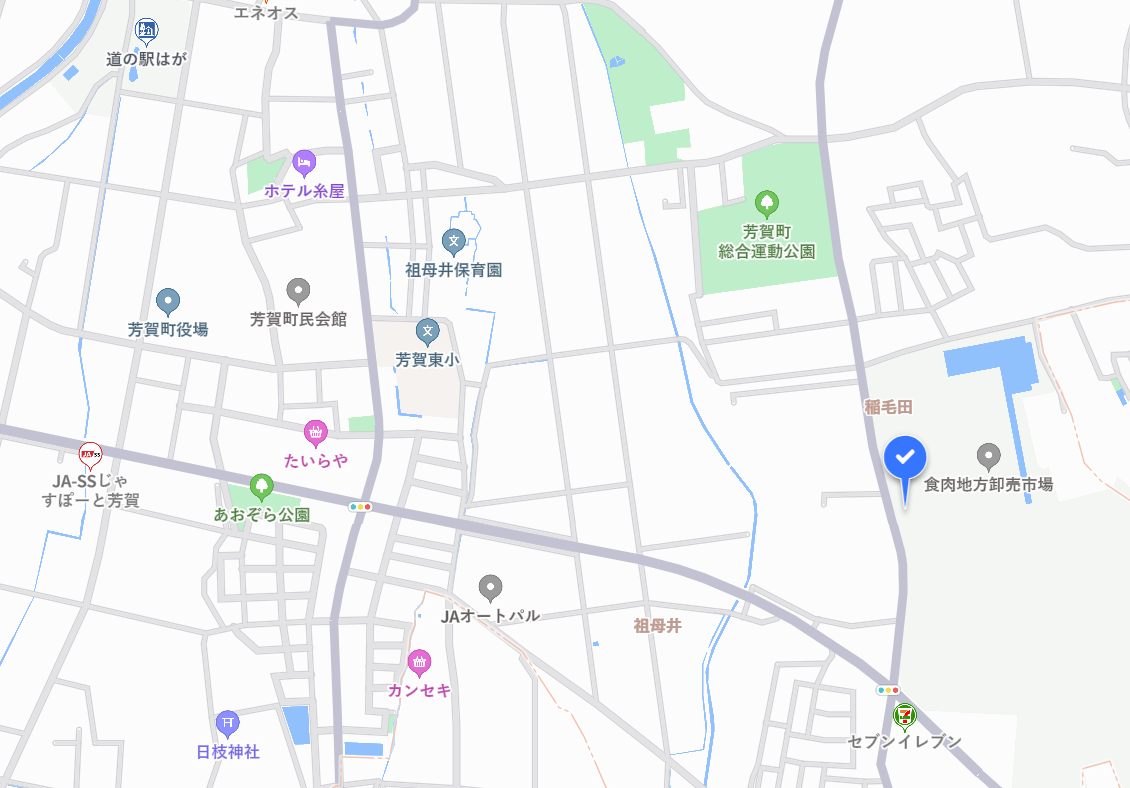 　交通機関利用の場合　ＪＲ宇都宮駅東口からＬＲＴ下りに乗車し「芳賀町工業団地管理センター前（トラジットセンター）」下車（所要時間約40分）→ジェイアールバス関東（株）　祖陽ヶ丘団地循環線（41・42系統）に乗車し「祖陽が丘北」下車（所要時間約12分）→徒歩約5分 （セブンイレブンのある交差点から北進５分）